SEARPDC 2015-2016 CLASS Scores Teaching Strategies – 2016 Fall Assessment-EHSTeaching Strategies – 2016 Fall Assessment-HSPCNCTSRSPBMPDILFCDQFLMFall-2015/165.771.175.034.874.774.904.603.07*3.20*3.03Spring2015-165.471.06*4.844.914.594.694.222.66*2.342.47Combined5.611.114.944.894.684.794.402.85*2.762.74National Scores-20155.971.065.865.376.016.125.282.442.843.35Fall-2016/175.471.194.664.444.534.754.342.752.312.47Positive Climate/ Negative Climate/ Teacher Sensitivity/ Regards for Student’s Perspective/Behavior Management/ Productivity/ Instructional Learning Formats/ Concept Development/ Quality of Feedback/ Language Modeling(* = Met or exceed National Scores)         Birth – 1 yr     1 yr – 2 yrs   2 yrs – 3 yrs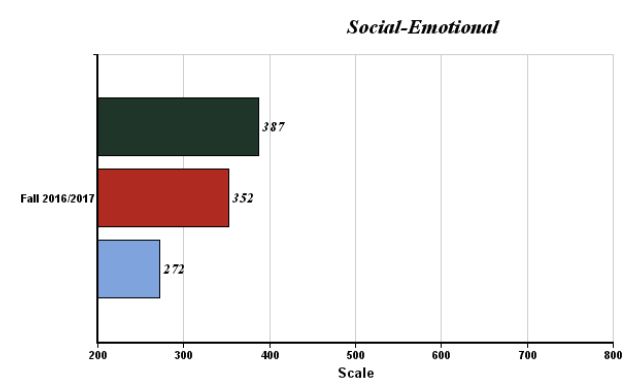 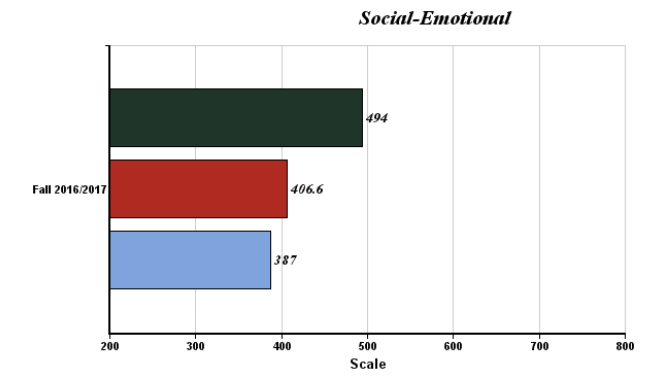 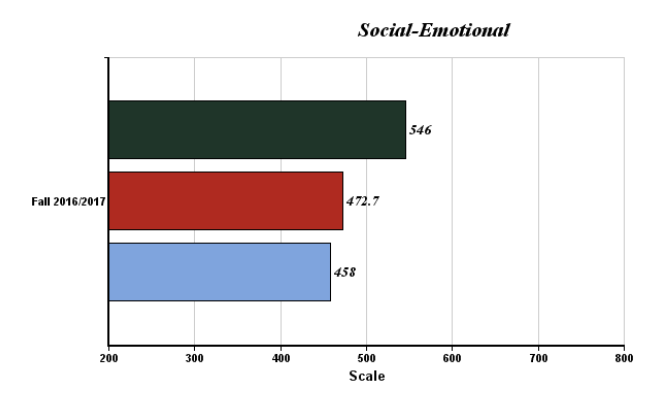 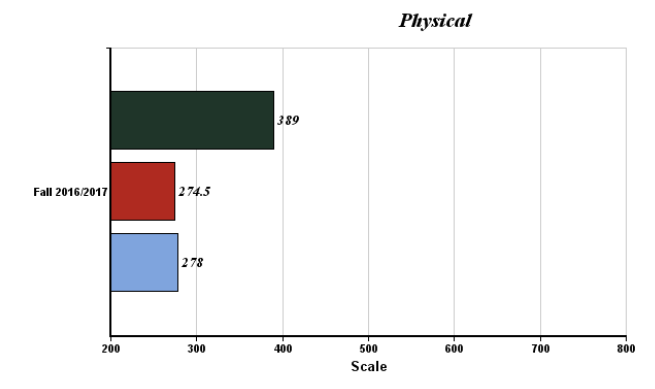 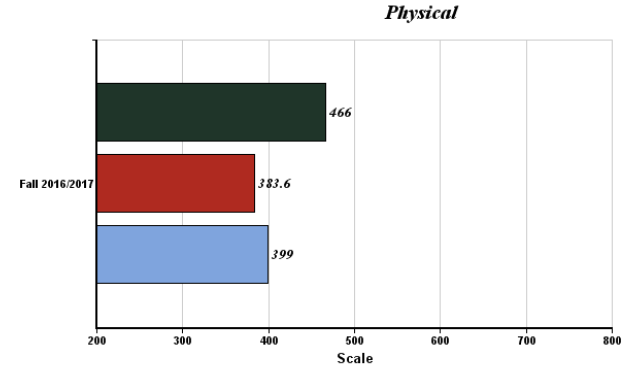 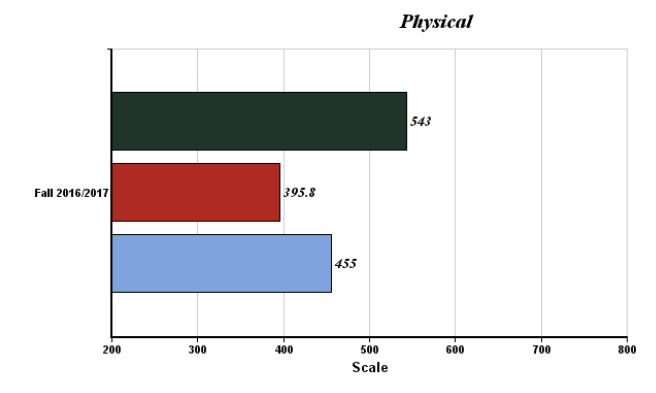 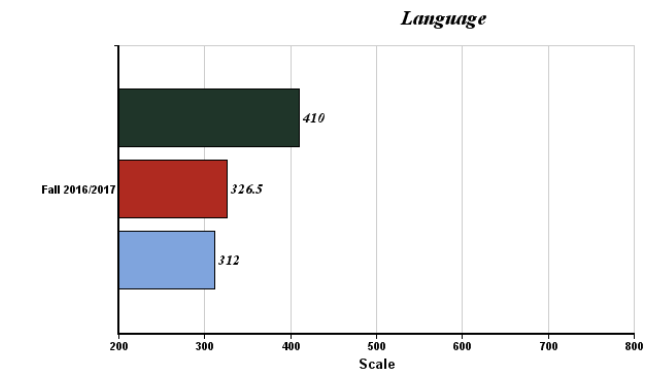 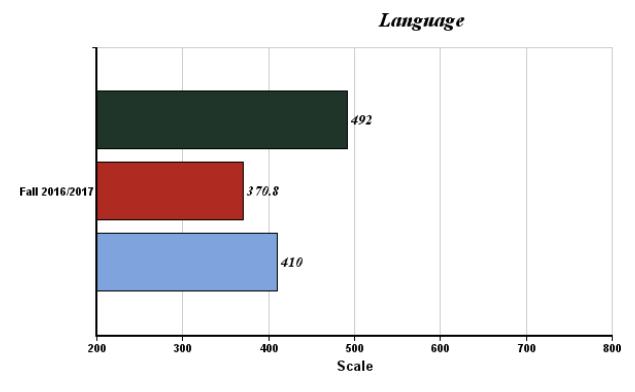 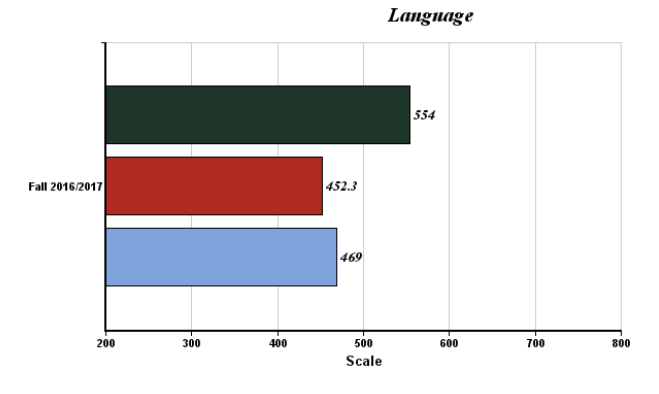 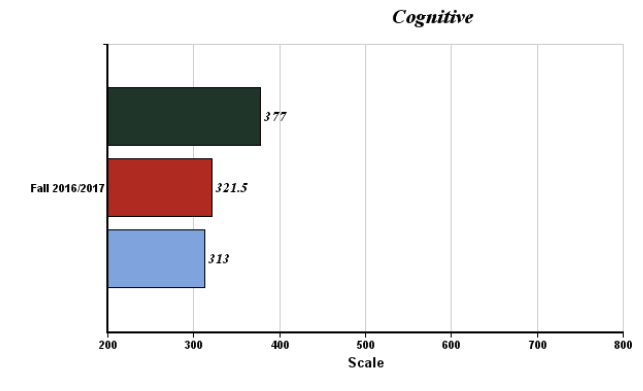 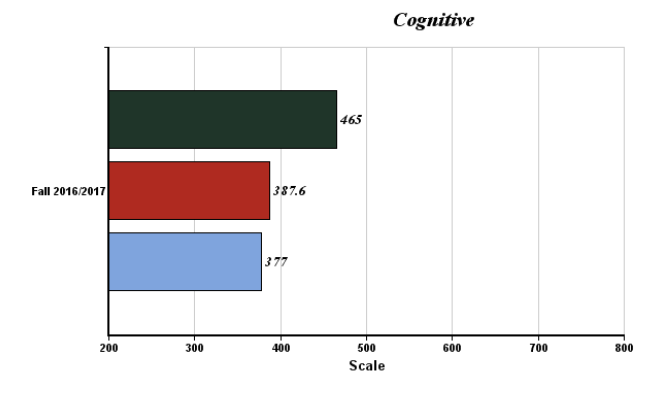 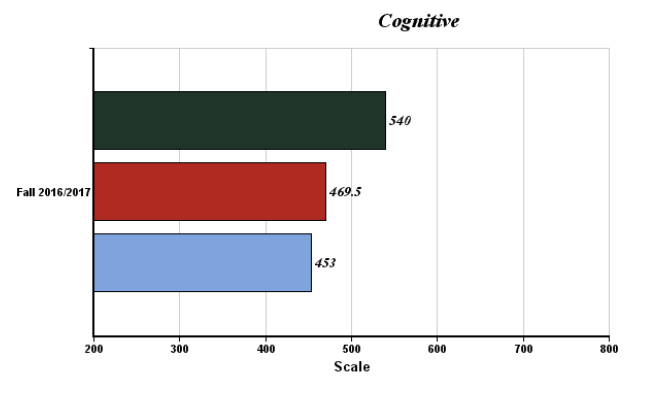 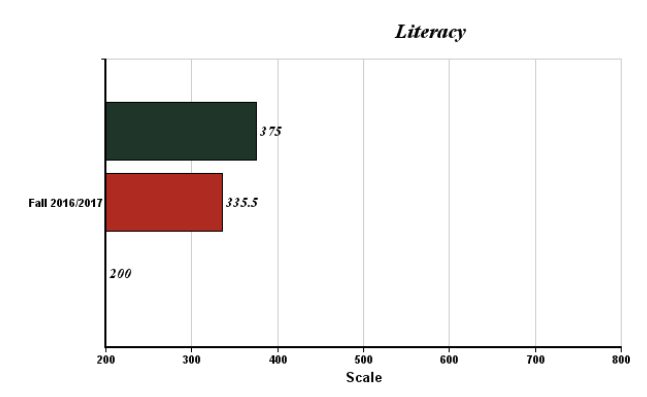 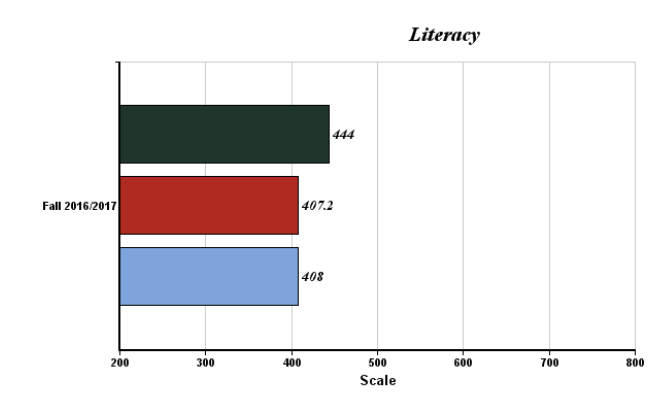 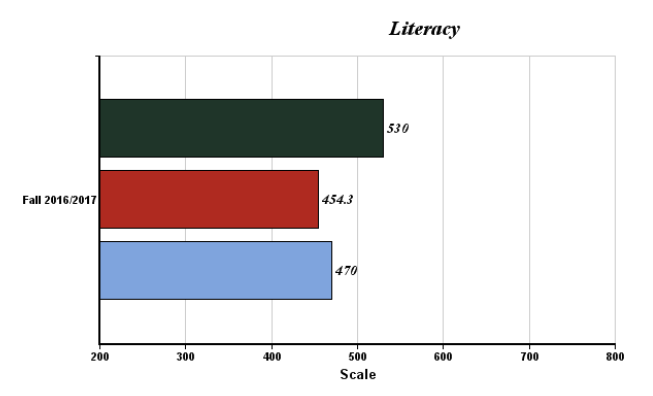 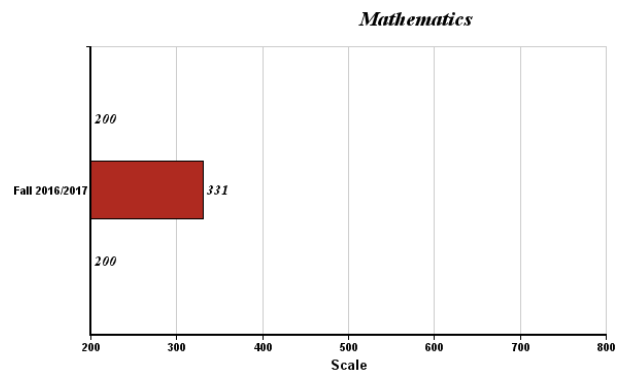 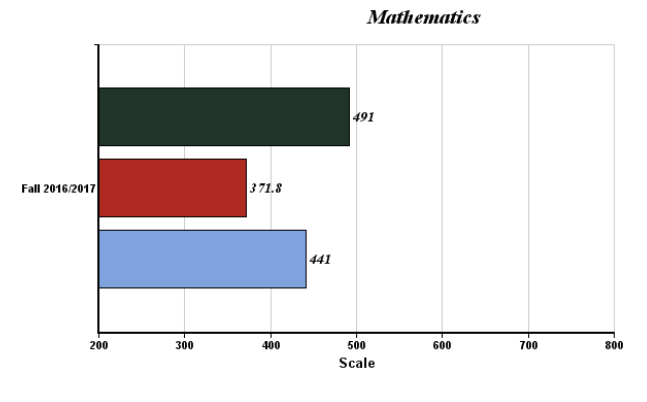 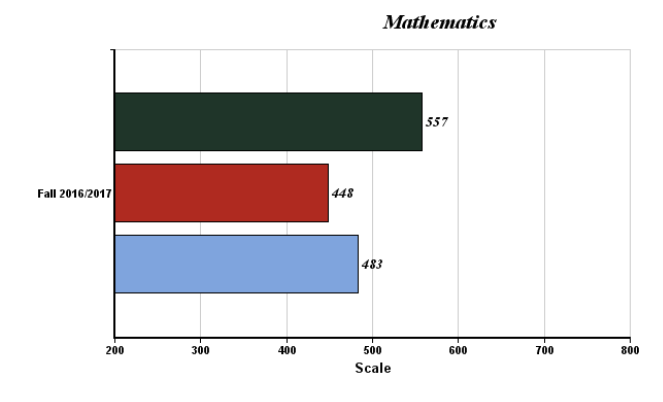                   3 yrs                   3 yrs          4 yrs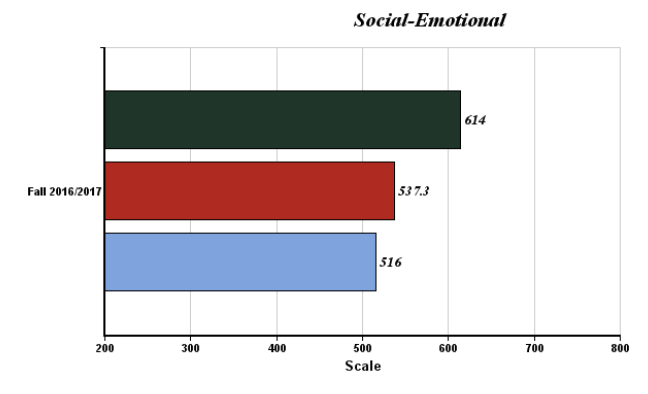 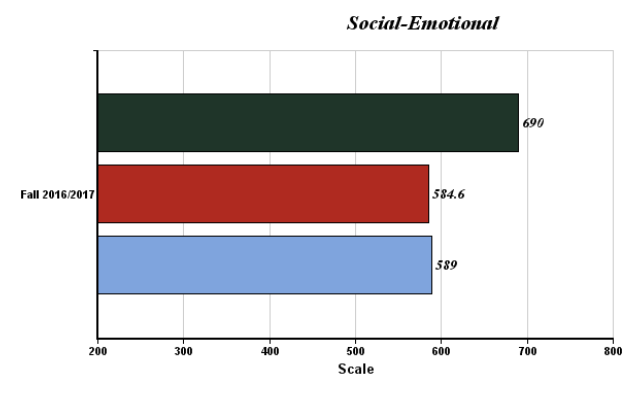 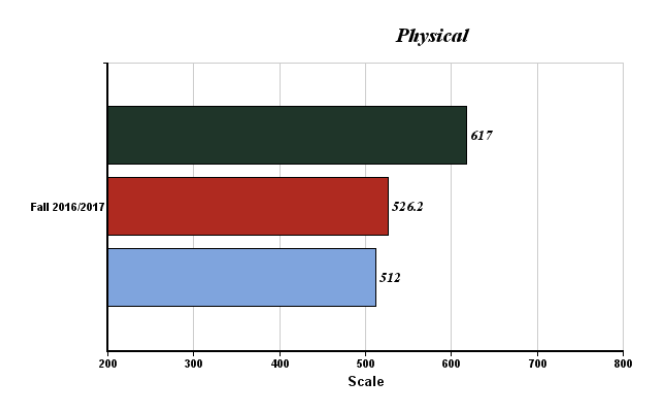 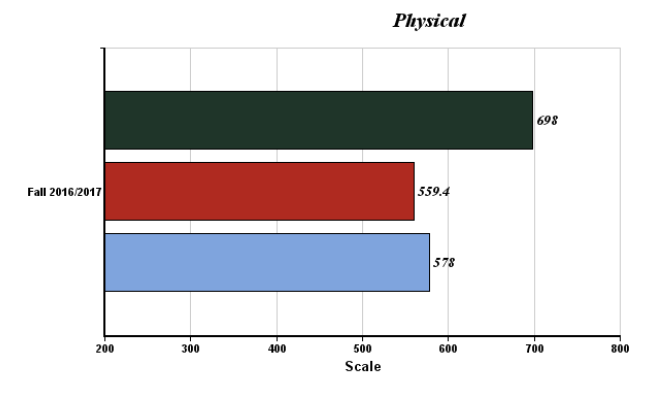 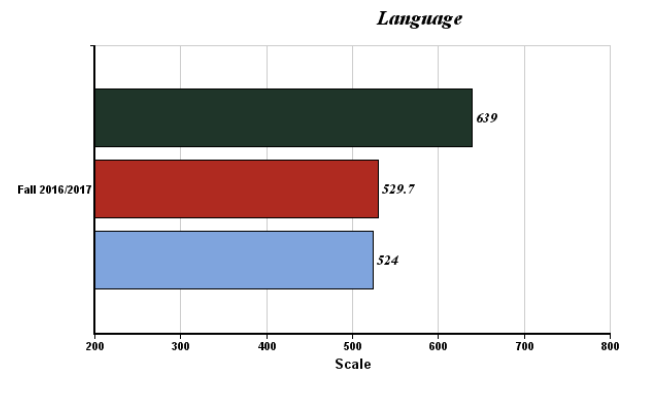 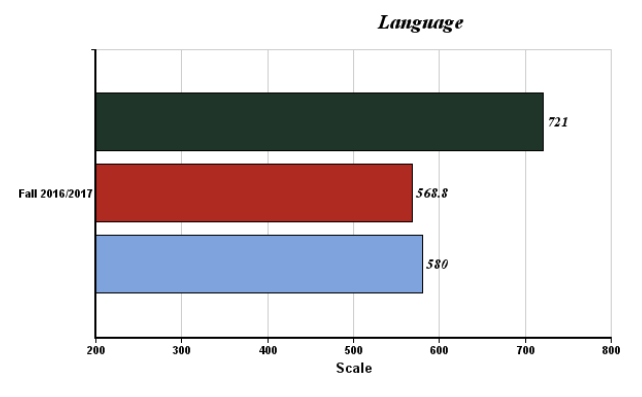 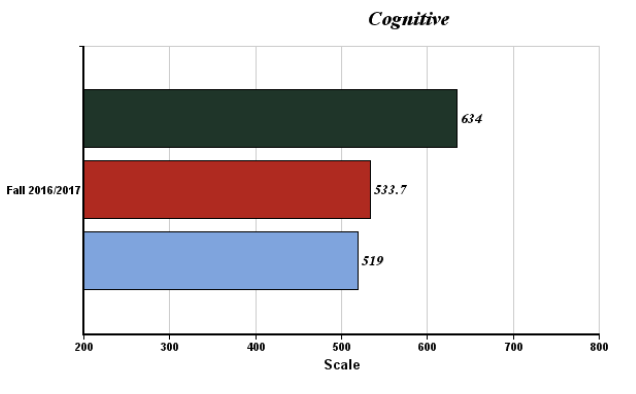 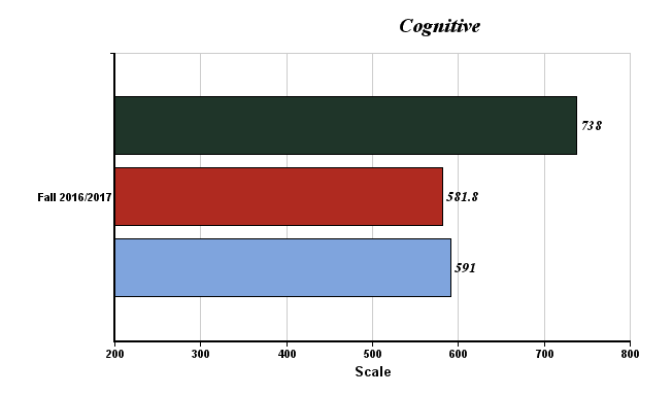 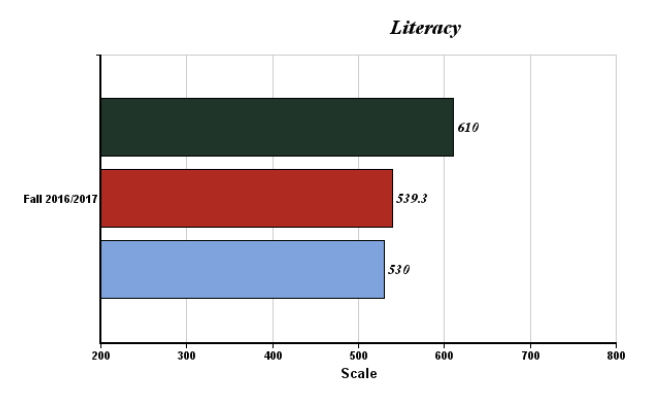 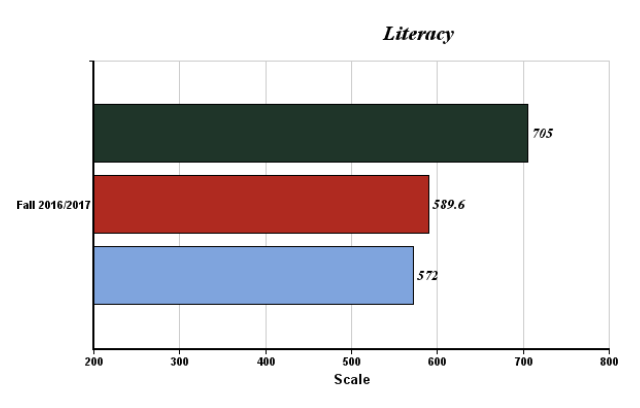 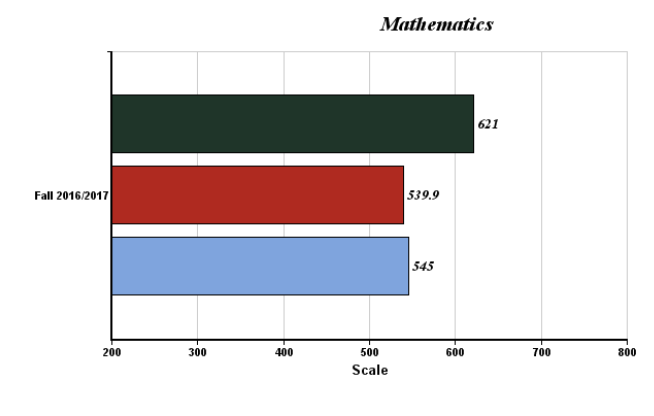 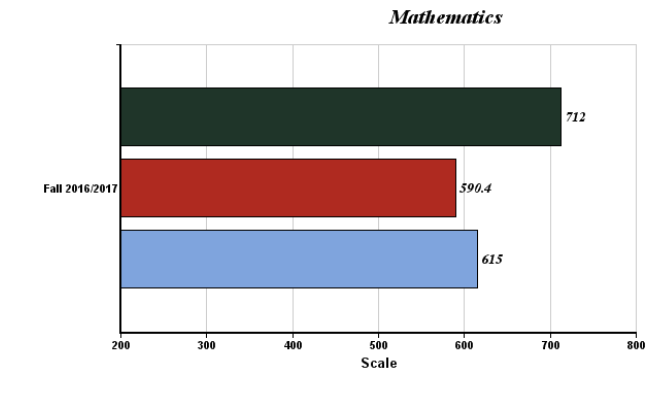 